立即开始政府是为人民服务的，为什么不用人民，而自己拍脑袋呢。政府官员只有百万，而人民却有13亿，这是1：1000的管理比例，反之就是1000：1，哪种管理更有效呢。每次都有惊喜国家区域化堡垒管理地区户口与区域堡垒，不是解决政府人口的有效办法作为政府，为什么不想想人都去哪了。政府的职责是引导，而不是限制。何为反腐的常态化主观性事务完全决定领导的意愿，反腐的范围也就只能计划的范围内执行。哪里出现问题，就在哪里设一个更高的新部门，治标不治本。提高轨道交通票价在交通容量不变或行政手段没有跟进的情况下执行这样改变，仅是为了增加收入（或减少亏损）为什么不考虑优化道路及提高道路的利用率来解决交通问题。为什么在提高票价的同时，提高公共交通在道路使用权中的优先性。产权登记国家只做了产权登记，却没有得到产权的有效性审核。产权的隐私不容置疑，但有效性也是滋生另一种腐败，有能力的人完全可以通过腐败将自己的产权瞒天过海，或即便属实，也很难被查处。公众的有限监督及真实名访问可以给那些腐败带来威慑。公众必须通过申请并实名现场情况下获取访问账号及访问有限范围内的信息，以达到监督的作用。管理人员因私自开通不符合要求的账号将受到严惩。民间聚会享受不了国家级别的人员疏导。有法律明文，却没有落到实处，法律形同虚设。下级官员或干部想落实这事，需要领导的首肯，而领导都去哪了。效率在于这些规则的快速反应，而不是非得等领导的审批，审批只会让最佳时机丧失。（即需要有自动启动机制，而不是领导的签字）新生儿出生证明的全国联网在这个互联网的年代，公安、医院等仍是相互独立的机构，数据都可以放在网上互联互查。政府所担心的就是这样的数据遭到外泄，而这些都是可以通过技术进行解决的，把最关键的认证环节采取人工审核，即可控制数据的安全。再通过非对称的加密手段进行数据传输，即可在安全的平台上做到全国的联网查询。还有什么等待着我们去思考呢？居安思危，想老百姓之所想，而不是到最后问题暴发的时候去亡羊补牢。机会是有限的，等失去了民意再想着去受宽恕是徒劳的，中国奶业就是一个见证。93号院为什么已经通告整改后仍停不下来。明面上跟踪不到位，国家养着一群吃着黄粮不干正事。人大代表说是其妻弟所为，有何意义，人大代表却没有做到表率作用。如何防止资产的再抵押。资产多次被抵押，谁将受到伤害，谁又能出来管，损失谁来填。建立监督网络监督系统按层级建立（国家、省、组织单位三级模式）按逻辑单位建立服务器，并向上级申请接入，并接入监督网络问题提交，并交给执法部门执法，尽量在本级服务范围内解决，对于久不落实与无法解决的问题可以申请向上级反馈（第一次需要本级服务管理同意，达到免审批的才由问题提出者直接进行向上一级服务单位反馈）问题无法落实的判断对于不同类型的问题设定时间上限反驳的问题，直接允许向上级服务提交举报者的人身安全与身份识别注册时需要顶级服务器的身份审核，即两次注册，先在顶级注册用户，并进行实名认证，然后在本地服务器申请账号，并从顶级服务器进行用户审核，确保一人一用户。但在本地服务器处理匿名状态，确保举报人的人生安全。建立个人信誉系统，对于重复提交无效的问题，则增加各种限制。防止异常登录，即他人故意仿冒举报，造成不良信誉。自我监督体系企业或政府在固定位置公示自己的我能与我不能，接受社会的监督，对于做不到而公示的将得到相应的和惩罚。公示标记分标准与自定义两部份来规范及引导，防止以次充好（标识一些不切实际的标记来诱导老百姓）优点不需要政府职能部门的参与情况下即可自清自洁优秀的企业愿意公示自己通过这种方法可以做出自己的品牌与口碑公示方法将引导社会的选择快速淘汰劣质企业示例政府的响应周期从1个月提前到1周，即可在公示窗口上：1周响应（反映的是比其他职能部门响应快，以促进其他部门的改革与优化）餐饮业中，如公开厨房、不添加防腐剂、食品卫生（不吃出小动物）等（防作弊：摄像监控）创客规范，提前定义标准，等大规模的新产品出来，还能继续融合悬浮平台，通过推进动力分配+平衡杆，实现水平稳定输送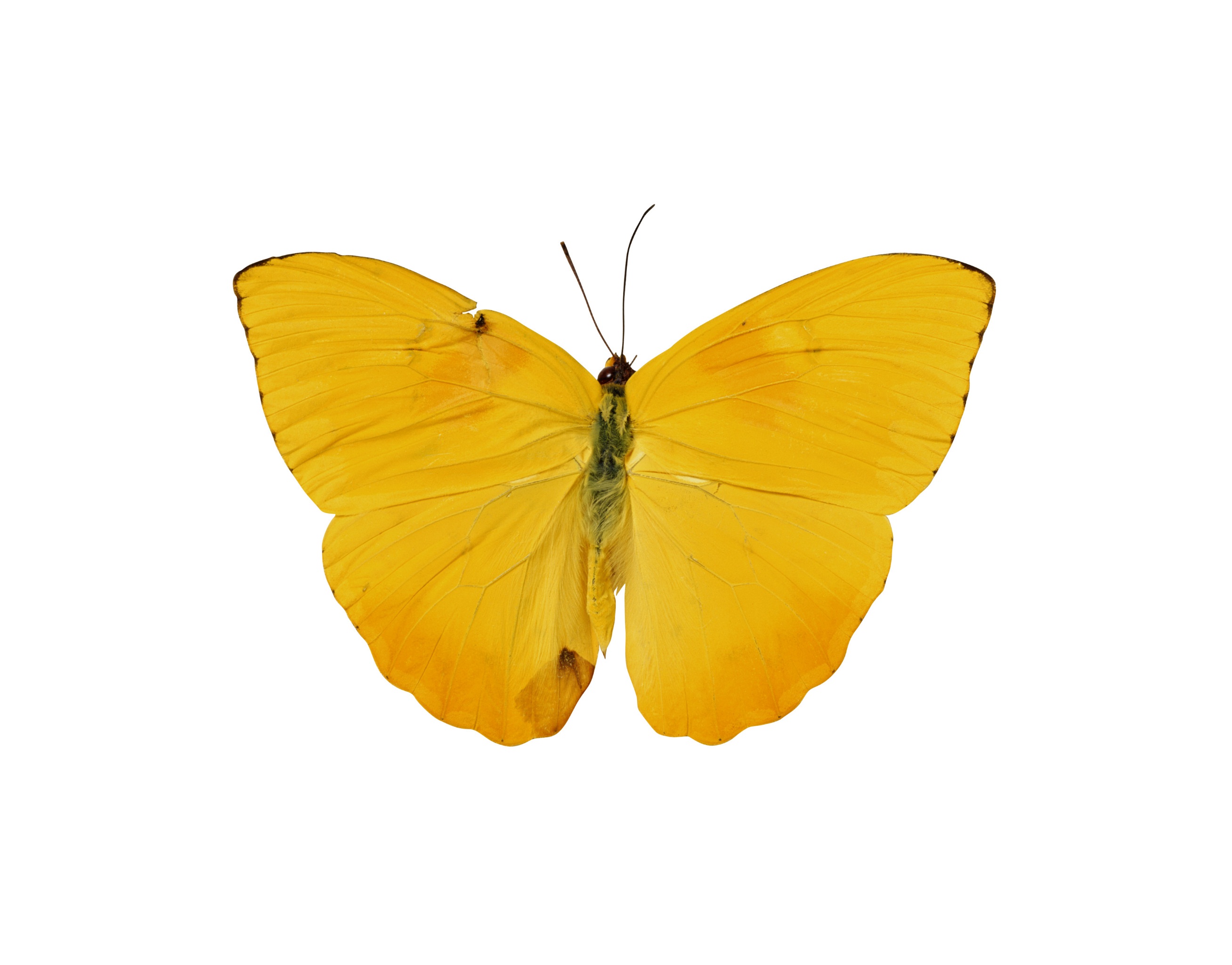 